Initiativärende till Kommunstyrelsens sammanträde 2023-02-06:Årlig redovisning av stadens internationella samarbetenBorås Stad har ett omfattande internationellt samarbete med andra städer. Vi har bland annat tre vänorter i Norden; Vejle, Molde och Mikkeli. Ett samarbete med Espelkamp i Tyskland och ett ifrågasatt sådant med Yancheng i Kina. Till detta kommer också ett antal demokratiutvecklingssamarbeten som finansieras av Sida och ett stort antal näringslivsinriktade samarbeten, inte minst inom det internationella nätverket för textilstäder, ACTE. Vidare finns det på nämndsnivå olika former av ytterligare internationella samarbeten.På en kommunalrådsberedning den 30 januari gavs en redogörelse för ett antal av de internationella samarbeten som staden har. Vänsterpartiet tycker att det är viktigt att Borås Stad är en engagerad aktör också på den internationella arenan. Genom internationellt samarbete kan vi utveckla vår egen stad och bidra med sådant som vi är bra på till omvärlden. Samtidigt tycker vi det är viktigt att det finns en politisk förankring av detta viktiga arbete. Inte minst behöver politiken också ha insikt om och förståelse för de projekt som bedrivs.Med hänvisning till ovanstående föreslår Vänsterpartiet:Att Stadsledningskansliet uppdras att årligen till Kommunstyrelsen redovisa stadens internationella samarbeten.För Vänsterpartiet i KommunstyrelsenStefan Lindborg och Anne Rapionoja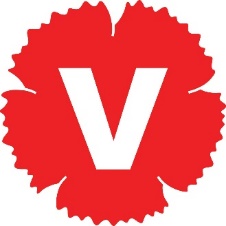 